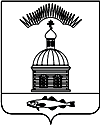 АДМИНИСТРАЦИЯ МУНИЦИПАЛЬНОГО ОБРАЗОВАНИЯГОРОДСКОЕ  ПОСЕЛЕНИЕ ПЕЧЕНГА ПЕЧЕНГСКОГО РАЙОНАМУРМАНСКОЙ ОБЛАСТИПОСТАНОВЛЕНИЕ (ПРОЕКТ) от  «___»____________2018 года						          № ____п. ПеченгаВ соответствии с Федеральным законом от 21.12.1994 № 68-ФЗ «О защите населения и территорий от чрезвычайных ситуаций природного и техногенного характера»,   Федеральным законом от 12.02.1998 № 28-ФЗ «О гражданской обороне», Федеральным законом от 06.10.2003 № 131-ФЗ «Об общих принципах организации местного самоуправления в Российской Федерации», администрация муниципального образования городское поселение Печенга Печенгского района Мурманской областиПОСТАНОВЛЯЕТ:Утвердить План учений, тренировок, запланированных  на  территории муниципального     образования      городское поселение Печенга Печенгского района Мурманской области на 2019 год, согласно приложению к настоящему постановлению.Ввести в действие разработанный и утвержденный в установленном порядке План учений, тренировок, запланированных  на   территории муниципального     образования      городское поселение Печенга Печенгского района Мурманской области на 2019 год.Ведущему специалисту по гражданской обороне, чрезвычайным ситуациям и пожарной безопасности, администрации муниципального образования городское поселение Печенга Печенгского района Мурманской области.Организовать ознакомление с Планом учений, тренировок, запланированных  на   территории муниципального     образования      городское поселение Печенга Печенгского района Мурманской области на 2019 год лиц указанных в приложении к настоящему постановлению.Один раз в год производить корректировку Плана учений, тренировок, запланированных  на   территории муниципального     образования      городское поселение Печенга Печенгского района Мурманской области на 2019 год.Настоящее постановление опубликовать в соответствии с Положением о порядке опубликования (обнародования) и вступления в силу муниципальных правовых актов органов местного самоуправления муниципального образования городское поселение Печенга Печенгского района.Настоящее Постановление вступает в силу с момента подписания.Контроль за  исполнением настоящего постановления возложить на заместителя главы администрации муниципального образования городское поселение Печенга Печенгского района Мурманской области.Глава   администрациимуниципального образованиягородское  поселение Печенга                                                             Н.Г. ЖдановаПриложение №  4 ЛИСТ СОГЛАСОВАНИЯпроекта постановления (распоряжения) «О    введении    в    действие    плана    учений, тренировок, запланированных на территории муниципального   образования      городское поселение Печенга Печенгского района Мурманской области  на 2019 год»СОГЛАСОВАНО:Исп. Храбрунов О.И.Тел.: 76-488Рассылка 6 экз.: дело –1, прокуратура –1,отдел ОМВД – 1, Зам. главы – 1,  МКП «Жилищноехозяйство» -1, ГОЧС 0-1, МКУ КДЦ «Платформа», МКУ МФЦ МО г.п. Печенга, МКП «ЖХ МО г.п. Печенга»Приложение               к постановлению администрации                                               муниципального образования                                                                                          городское поселение Печенга                                                                                  от «___»_________2018 года №____ПЛАНучений и тренировок, запланированных на территории муниципального образования городское поселение Печенга на 2019 годО    введении    в    действие    плана    учений, тренировок, запланированных на территории муниципального   образования      городское поселение Печенга Печенгского района Мурманской области  на 2019 годк Регламенту  работы администрациимуниципального образования     городское      поселение       ПеченгаИ.о.Начальника юридического отдела«____»____________2018г__________/датаподписьрасшифровкаЗаместитель главы администрации«____»____________2018г__________/датаподписьрасшифровка№п/пНаименование мероприятийСрокисполненияИсполнители,соисполнителиПримечание1. Учения, тренировки в соответствии с «Планом Основных мероприятий в области  гражданской обороны, предупреждения и ликвидации чрезвычайных ситуаций, обеспечения пожарной безопасности и безопасности людей на водных объектах, проводимые МЧС России и Правительством Мурманской области, в части, касающейся муниципального образования городское поселение Печенга»1. Учения, тренировки в соответствии с «Планом Основных мероприятий в области  гражданской обороны, предупреждения и ликвидации чрезвычайных ситуаций, обеспечения пожарной безопасности и безопасности людей на водных объектах, проводимые МЧС России и Правительством Мурманской области, в части, касающейся муниципального образования городское поселение Печенга»1. Учения, тренировки в соответствии с «Планом Основных мероприятий в области  гражданской обороны, предупреждения и ликвидации чрезвычайных ситуаций, обеспечения пожарной безопасности и безопасности людей на водных объектах, проводимые МЧС России и Правительством Мурманской области, в части, касающейся муниципального образования городское поселение Печенга»1. Учения, тренировки в соответствии с «Планом Основных мероприятий в области  гражданской обороны, предупреждения и ликвидации чрезвычайных ситуаций, обеспечения пожарной безопасности и безопасности людей на водных объектах, проводимые МЧС России и Правительством Мурманской области, в части, касающейся муниципального образования городское поселение Печенга»1. Учения, тренировки в соответствии с «Планом Основных мероприятий в области  гражданской обороны, предупреждения и ликвидации чрезвычайных ситуаций, обеспечения пожарной безопасности и безопасности людей на водных объектах, проводимые МЧС России и Правительством Мурманской области, в части, касающейся муниципального образования городское поселение Печенга»Участие в проведении месячника безопасности на водных объектахИюнь-ноябрьГИМС ГУМЧС России по Мурманскойобласти,  отдел ГО, ЧС и ПБУчастие в проведении Всероссийской тренировки по гражданской оборонеАпрель, октябрьАдминистрация муниципального образования городское поселение Печенга, организации поселенияПроведение КШУ под руководством ОШ ГУ МЧС России по Мурманской областиСентябрь-октябрьГУ МЧС   России,ГОКУ «Управлениепо ГОЧС и ПБМурманскойобласти»,  администрация МО г.п. Печенга, МКУ «ЕДДС Печенгского района»и организацииМО гп ПеченгаУчения, тренировки по подготовке органов управления, сил  и средств ГО и РСЧС, должностных лиц, специалистов и населения: а) подготовка органов управления, сил и средств ГО и РСЧСУчения, тренировки по подготовке органов управления, сил  и средств ГО и РСЧС, должностных лиц, специалистов и населения: а) подготовка органов управления, сил и средств ГО и РСЧСУчения, тренировки по подготовке органов управления, сил  и средств ГО и РСЧС, должностных лиц, специалистов и населения: а) подготовка органов управления, сил и средств ГО и РСЧСУчения, тренировки по подготовке органов управления, сил  и средств ГО и РСЧС, должностных лиц, специалистов и населения: а) подготовка органов управления, сил и средств ГО и РСЧСУчения, тренировки по подготовке органов управления, сил  и средств ГО и РСЧС, должностных лиц, специалистов и населения: а) подготовка органов управления, сил и средств ГО и РСЧСКШУ с муниципальным образованием по теме: «Организация и проведение мероприятий по защите населения, материальных и культурных ценностей, в ходе ликвидации чрезвычайных ситуаций природного и техногенного характера».сентябрьГУ МЧС   России,ГОКУ «Управлениепо ГОЧС и ПБМурманскойобласти»,  администрация МО г.п. Печенга, МКУ «ЕДДС Печенгского района»и организацииМО гп ПеченгаТактико-специальное учение по теме: «Организация и проведение мероприятий по пресечению террористического акта»март июнь август ноябрьУФСБ по Мурманской области, Аппарат ОШ в Мурманской области, УМВД по Мурманской области, ГУ МЧС России по Мурманской области,отдел образования,администрациямуниципальногообразования городское поселение Печенгаи организациипоселенияТренировка КЧС и ПБ муниципального образования городское поселение Печенга по оповещению и сборуапрель,октябрьПредседательи члены КЧС и ПБУчебно-методический сбор с представителями эвакуационных комиссий муниципальных образований и членами эвакуационной комиссии Мурманской областиноябрьПредседательЭК Мурманской области,ГОКУ «Управлениепо ГОЧС и ПБМурманской области», ГУ МЧС  Россиипо Мурманской области, ЭК МО гп ПеченгаТренировки оперативного штаба ликвидации чрезвычайных ситуаций органов местного самоуправленияежемесячноРуководителиоперативных штабовадминистрации муниципального образования городское поселение Печенга  Тренировка с эвакуационной комиссией МО гп Печенга по оповещению и сборупо отдельному плануПредседатель ЭКВедущий специалист  ГО, ЧС и ПБТренировка с эвакуационной комиссией МО гп Печенга по теме: «Работа эвакуационных органов городского поселения Печенга по организации эвакуации населения, материальных и культурных ценностей»по отдельному плануПредседатель ЭК МО гп Печенга, ведущий специалист  ГО, ЧС и ПБ 3. Мероприятия по проверке готовности органов управления, сил и средств ГО и  РСЧС Мурманской области к действиям  по предназначению3. Мероприятия по проверке готовности органов управления, сил и средств ГО и  РСЧС Мурманской области к действиям  по предназначению3. Мероприятия по проверке готовности органов управления, сил и средств ГО и  РСЧС Мурманской области к действиям  по предназначению3. Мероприятия по проверке готовности органов управления, сил и средств ГО и  РСЧС Мурманской области к действиям  по предназначению3. Мероприятия по проверке готовности органов управления, сил и средств ГО и  РСЧС Мурманской области к действиям  по предназначению1.Тренировка по проверке готовности региональной автоматизированной системы централизованного  оповещения и информирования населения:квартальнаягодоваяфевраль,май,августоктябрь         декабрьКомитет по обеспечению безопасности населения Мурманской области, ГОКУ «Управлениепо ГОЧС и ПБМурманской области», ГУ МЧС  Россиипо Мурманской области, ведущий специалист ГО, ЧС и ПБ